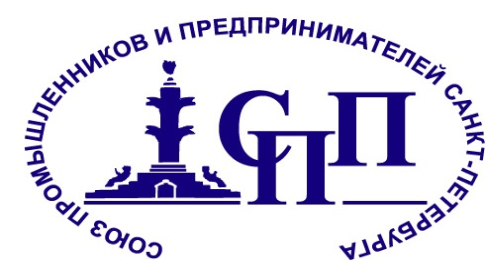 Важнейшие мероприятияСоюза промышленников и предпринимателейСанкт - Петербургав 2007 – 2012 годахСанкт – Петербург2012 годОглавление.Коллективная работа членов Союза промышленников и предпринимателей Санкт – Петербурга (СПП) в разработке и реализации важнейших мероприятий по содействию развитию бизнеса в Петербурге.Важнейшие мероприятия по:развитию промышленности.  повышению конкурентоспособности продукции и услуг.    ускорению развития научных организаций города.увеличению платежеспособного спроса для предприятий и организаций города на основе   государственного оборонного заказа и городского заказа.увеличению платежеспособного спроса на основе выставочной и внешнеэкономической деятельности.совершенствованию предпринимательского климата.преодолению коррупции.участию СПП  в разработке долгосрочных и среднесрочных концепций и программ.преодолению  административных барьеров.регулированию цен и тарифов монопольных организаций.подготовке квалифицированных кадровповышению эффективности использования материальных ресурсов.преодолению кризисных тенденций в экономике Петербурга в 2008 -2009 годах.подготовке  к вступлению России в ВТО.реализации технологии регулирующего воздействия. развитию социального партнерства.взаимодействию со средствами массовой информации.участию СПП  в работе «Народного фронта».  организационной работе. Повестки заседаний общих собраний и президиумов СПП  – приложение №1.Важнейшие показатели развития экономики Санкт-Петербурга в 2007 – 2011 годах – приложение №2.Деятельность СПП  в фотографиях – приложение №3.Коллективная работа членов Союза промышленников и предпринимателей Санкт – Петербурга в разработке и реализации важнейших мероприятий по содействию развитию бизнеса в Петербурге.Коллективная работа членов Союза промышленников и предпринимателей Санкт – Петербурга в разработке и реализации важнейших мероприятий по содействию развитию бизнеса в Петербурге осуществлялась по следующим направлениям:Участие членов Союза в комиссиях:в трехсторонней комиссии по регулированию социально – трудовых отношений. в межведомственной комиссии при Правительстве Санкт – Петербурга по вопросам экономической безопасности.в межведомственной комиссии при Правительстве Санкт – Петербурга по вопросам ликвидации задолженности по заработной плате и повышения уровня оплаты труда работников организаций.в конкурсной комиссии по предоставлению грантов Санкт – Петербурга в сфере научной и научно – технической деятельности.в комиссии по формированию и подготовке резерва управленческих кадров.в комиссии президиума генерального совета  ВПП «Единая Россия» по вопросам промышленности и предпринимательства.    в  межведомственной комиссии  по вопросам привлечения и использования иностранных работников в Санкт - Петербурге. в межведомственной комиссии  по квотированию рабочих мест для трудоустройства инвалидов в Санкт-Петербурге. в комиссии по проблемам рынка труда и подготовки кадров Общественного совета Санкт - Петербурга.Участие членов Союза в  общественных советах:в Общественном совете Санкт –Петербурга.в Промышленном совете Санкт – Петербурга.в Совете по развитию предпринимательства.в Общественном совете по малому предпринимательству при губернаторе Санкт – Петербурга. в Научно – техническом совете при Правительстве Санкт – Петербурга.в Консультативном совете по таможенной политике при Северо – Западном таможенном управлении.в Межведомственном координационном совете по кадровому обеспечению отраслей экономики при Правительстве Санкт – Петербурга.в Наблюдательном совете конкурсов по качеству «Сделано в Санкт –Петербурге».в Координационном совете по сотрудничеству РОР СПП и совета ректоров вузов Санкт –Петербурга, в совместной группе по разработке проекта программы развития промышленности города в целях реализации концепции развития промышленного комплекса Петербурга до 2020 года.Участие членов Союза в других организациях:в Фонде обязательного медицинского страхования.в Российском союзе саморегулируемых организаций арбитражных управляющих.в Правлении РСПП.в Международном конгрессе промышленников и предпринимателей. в Координационном комитете содействия занятости населения.Мероприятия по развитиюпромышленного производства.8 июня  2009 года Законодательным собранием Санкт – Петербурга был утвержден Закон Санкт – Петербурга «Об основах промышленной политики».8 октября 2009 года образован Промышленный совет Санкт – Петербурга, определены его задачи для развития промышленности города. В состав совета включены 20 членов Союза. На заседании совета были рассмотрены следующие вопросы:20 января 2010 года -  о ходе реализации инновационной политики на 2009 – 2011 годы, о разработке концепции развития промышленности до 2025 года.  10 июня 2010 года – об энергосбережении, о концепции развития автомобильной промышленности, о состояния дел с доведением государственного оборонного заказа и городского заказа. 18 ноября 2010 года - о концепции развития промышленного комплекса Петербурга до 2020 года. 12 марта 2011 года - о состоянии доведения государственного оборонного заказа на 2011 год до предприятий и организаций.  12 мая 2011 года - о комплексной инновационно – промышленной программе Петербурга на 2012 – 2014 годы.12 марта 2012 года на ОАО «Кировский завод» состоялось учредительное  собрание, на котором группа предприятий станкостроительной промышленности, предприятий - поставщиков основных комплектующих изделий для производства станков и Политехнический университет, всего – 14, объявили о создании «Кластера станокоинструментальной промышленности Санкт - Петербурга» в организационно-правовой форме  некоммерческого партнерства. Мероприятия по повышению конкурентоспособности продукции и услуг.24 сентября 2010 года генеральный директор исполнительной дирекции направил в КЭРППиТ  предложения к проекту программы развития  конкуренции в Санкт – Петербурге на 2010- 2015 годы.29 сентября 2011 года президент СПП выступил на международной конференции «Проминвест» с предложениями, что необходимо сделать для повышения конкурентоспособности промышленности.Мероприятия по ускорению развития научных организаций города. 4 июня 2007 года СПП  направил в КЭРППиТ предложения к проекту постановления Правительства Санкт – Петербурга «О развитии инновационной деятельности в Санкт – Петербурге».13 ноября 2007 года СПП  направил в адрес вице-губернатора   и председателя КЭРППиТ  предложения  для включения  в Программу реализации инновационной политики Санкт – Петербурга  на 2008 – 2011 годы.3 сентября 2008 года СПП направил в КЭРППиТ предложения по стимулированию инновационной деятельности в Санкт – Петербурге. 12 марта 2009 года генеральный директор СПП выступил с сообщением на тему «Роль СПП  в расширении внедрения  передовых научно – технических достижений» на Петербургской технической ярмарке.27 марта 2009 г.  президент СПП  направил в  КЭРППиТ предложения по организации исполнения важнейших мероприятий  Комплексной программы по реализации инновационной политики в Санкт - Петербурга на 2009 – 2011 годы  и Программы инновационно – технологического  развития промышленности Санкт - Петербурга на  2009 – 2011 годы.31 марта 2009 г.  первый вице – президент  СПП, генеральный директор  Исполнительной дирекции направил в КЭРППиТ предложения по  положению и по организации деятельности рабочей группы по  реализации инновационной политики в СПб.4 мая  2009 года	подписано Соглашение  между ФГУ «Тест – Санкт - Петербург» и СПП  о сотрудничестве в области осуществления политики Правительства РФ, направленной на реализацию заданий федеральной целевой программы «Развития инфраструктуры наноиндустрии в РФ на 2008-2010 годы»11 сентября 2009 года первый вице – президент,  генеральный директор СПП направил в КЭРППиТ предложения к проекту методических рекомендаций по оценке заявок на премию Правительства СПб за лучший инновационный проект.1 марта 2010 года	подписано Соглашение о сотрудничестве между СПП  (России) и Полюсами Конкурентоспособности Via Meca и MATERALIA  (Франция).в июне 2010 года в СПП  был проведен ряд совещаний с руководителями научных и проектных организаций города по вопросу о выявлении направлений работ для ускорения инновационного развития города. 30 сентября  2010 года на совместном заседании Президиумов СПП, НТС при Правительстве Санкт – Петербурга  и  Президиума Совета ректоров вузов  принята резолюция «Инновационный прорыв и бизнес: существует ли «инновационный конвейер в Санкт - Петербурге», которая направлена  губернатору города.   19 мая 2011 г.  Президент СПП  направил в  КЭРППиТ предложения для  включения в проект Комплексной инновационно – промышленной программы  Санкт – Петербурга  на 2012 – 2014 годы.  27 июня 2011 года первый вице – президент, генеральный директор СПП направил в КЭРППиТ предложения к проекту постановления Правительства города «О кластерной политике Санкт – Петербурга».Мероприятия по увеличению платежеспособного спроса для предприятий и организаций города на основе   государственного оборонного заказа и городского заказа.15 декабря  2008 года СПП  представил в КЭРППиТ предложения предприятий и организаций по поставке высокотехнологичной продукции и услуг для возможного применения  в городском хозяйстве.  13 ноября 2009 СПП  направил в РСПП	предложения по повышению роли региональных отделений РСПП в практике размещения и реализации государственного заказа.22 января 2010 года СПП направил письмо вице – губернатору Санкт –Петербурга с просьбой о необходимости  отмены указания МО РФ о снижении ценовых показателей заданий государственного оборонного заказа 2010-2012 годов на 15%.  4 марта 2010 года в Смольном президент СПП СПб выступил с докладом на тему   «О формировании государственного оборонного заказа на петербургских промышленных предприятиях и организациях в 2010 году». В совещании, которое было проведено Губернатором Санкт-Петербурга В. И. Матвиенко, принимал участие В. А. Поповкин, начальник вооружения Вооруженных Сил,  заместитель Министра обороны Российской Федерации. 12 марта 2011 на  заседании Промышленного совета Санкт-Петербурга с участием губернатора Петербурга Матвиенко В.И и первого заместителя Министра обороны Российской Федерации Поповкина В.А. был рассмотрен вопрос о государственном оборонном заказе 2011 года. На заседании с сообщением выступил президент СПП.2 июня 2011 года президент СПП направил Министру обороны РФ письмо с просьбой об устранении  недостатков в доведении заданий гособоронзаказа и в реорганизации военных представительств МО РФ.22 июня 2011 года президент СПП совместно с президентами АПП и  АПРЭ обратились с просьбой к губернатору Санкт – Петербурга подготовить обращение в адрес Президента РФ по вопросу недостатков в доведении заданий гособоронзаказа на 2011 год. Это обращение было отправлено Правительством города Президенту РФ. 2 сентября 2011 года  президент СПП выступил на совещании  по гособоронзаказу. Совещание проводили полномочный представитель Президента РФ в СЗФО И.И. Клебанов и заместитель Министра обороны РФ Д.В.Булгаков.  27 января 2012 года президент СПП направил письмо вице – премьеру Правительства РФ Д.О. Рогозину по вопросу «О проблемах ГОЗ на 2012 год». Мероприятия по увеличению платежеспособного спроса на основе выставочной и внешнеэкономической деятельности. СПП продолжил участие в Международном промышленном форуме  «Российский промышленник»:сентябрь 2007 года - XI форум «Российский промышленник» проходил как логическое продолжение Санкт-Петербургского экономического форума, ставшего с этого года частью Давосского форума. Соответственно, выставка приобрела инновационный характер, на ней был широко представлен потенциал предприятий для развития нового кластера в Петербурге – производства автокомпонентов.    сентябрь 2008 года - XII форум включал в себя комплекс из 9 выставок общей площадью 15000 кв. м. На выставке представили свою продукцию и передовые технологии более 500 экспонентов из России и 12 стран ближнего и дальнего зарубежья. Особенностью выставочной части Форума стала экспозиция инновационных разработок Ассоциации радиоэлектронной промышленности Санкт-Петербурга и проведение всероссийской научно-технической конференции «Инновационные технологии радиоэлектронного комплекса – регионам России».  сентябрь 2009 года –  XIII форум,  особенностью которого стало его включение в петербургскую часть Российской инновационной недели - II Петербургского инновационного форума. Отвечая актуальным вызовам сложившейся экономической ситуации, непосредственно программу Форума «Российский промышленник» открыла конференция «Российская промышленность – через кризис к конкурентоспособности и инновациям» с участием президента РСПП Шохина А.Н. сентябрь 2010 года –  XIV форум. Уже второй раз форум проводился совместно с III Международным петербургским инновационным форумом. В рамках объединённого форума прошло совместное расширенное заседание президиумов СПП, Совета ректоров вузов СПб, Научно-технического Совета при правительстве города, КНВШ и КЭРППиТ. В выставочной части был значительно расширен сектор, представляющий космические технологии.сентябрь 2011 года - XV форум. Традиционно одновременно прошли XV юбилейный Международный форум «Российский промышленник» и IV Петербургский  инновационный форум. Совместное проведение форумов существенно расширило возможности реализации инновационного сценария развития экономики Северо-Западного региона нашей страны, а участие в работе российских и зарубежных представителей органов власти, бизнеса, общественных организаций и союзов лишь подтвердили его статусность.Подписаны соглашения: октябрь 2007 года	-   «О сотрудничестве между Государственным учреждением «Администрация свободной экономической зоны «Гомель-Ратон» и СПП».   октябрь 2007 года – «О сотрудничестве между Украинским союзом промышленников и предпринимателей и СПП».   сентябрь 2008 года – «О сотрудничестве между Объединением промышленников и предпринимателей Харьковской области и СПП».   октябрь 2009 года – «О сотрудничестве между Республиканской ассоциаций предприятий промышленности «БелАПП», Союзом некоммерческих организаций «Конфедерация промышленников и предпринимателей (нанимателей)» Республики Беларусь и СПП».      октябрь 2009 года – «О сотрудничестве между  СПП и Центром развития сотрудничества со странами Латинской Америки». март 2010 года	 – «О сотрудничестве между СПП  (Россия) и Полюсами Конкурентоспособности Via Meca и MATERALIA  (Франция)».  декабрь 2010 года – «О сотрудничестве между Конфедерацией работодателей Латвии и СПП». Участие в проведении Петербургской  технической ярмарки в 2007 – 2012 годах.   Участие в проведении Форумов малого предпринимательства в  2007 – 2011 годах. Традиционно форумы включали в себя конгрессно-деловую часть и выставочную. Первая состояла из «круглых столов»  и пленарного заседания, а вторая часть была представлена выставкой «Малый бизнес Санкт-Петербурга». Два последних года в рамках выставки проводился конкурс «Лучший стенд района». Идея конкурса – районные администрации, совместно с Общественными советами, демонстрировали инновационно - производственный  потенциал малого бизнеса своего района. Участие в проведении форумов «Старшее поколение» в  2007 – 2011 годах. 	Ежегодно Союз выступает соорганизатором конкурса «Лучший отечественный производитель товаров для пожилых людей», участвует в конкурсной комиссии и учреждает приз одному из победителей конкурса. Проведение организационной работы по участию членов Союза в выставочной деятельности в других регионах России и в зарубежных странах. Члены Союза были проинформированы о более  450 выставочных и конгрессных мероприятиях на территории России и за рубежом.  Совместно с КВС и КЭРППиТ были организованы поездки около 60 бизнес-делегаций в различные регионы России и зарубежные города. На территории Петербурга члены Союза приняли участие в  42-х бизнес-встречах с представителями предпринимательских кругов иностранных государств.  	В Исполнительной дирекции СПП проведены 22 встречи с делегациями из разных государств мира. 	На встречах о деятельности Союза рассказывал президент СПП Турчак А.А.,  первый вице-президент, генеральный директор Иванов В.Н., вице президенты СПП Лобин М.А., Радченко В.А., Бодрунов С.Д., Локотков Г.И. Ковалев Н.В, многие другие члены Союза.  	С российской стороны участие принимали представители бизнес-кругов различных отраслей. Мероприятия по совершенствованиюпредпринимательского климата.20 февраля 2009 года президент СПП направил в РСПП предложения к проекту доклада РСПП «О состоянии делового климата в России в 2008 году».14 апреля 2009 года президент СПП выступил с сообщением на совместном заседании Федерального совета РСПП и Экспертного совета РСПП на тему: «О состоянии предпринимательского климата в 2008 году».12 апреля 2011 года генеральный директор исполнительной дирекции направил в РСПП предложения по улучшению инвестиционного климата.Мероприятия по преодолению коррупции.в 2010 - 2011 году президент СПП принимал постоянное участие в работе Межведомственного совета по противодействию коррупции в исполнительных органах государственной власти Петербурга.21 июня 2010 года президент СПП выступил с сообщением на заседании Межведомственного совета по противодействию коррупции в исполнительных органах государственной власти Петербурга на тему «О совершенствовании  взаимодействия институтов гражданского общества с правоохранительными органами по профилактике преступлений  в экономической сфере».        16 декабря 2011 года президент СПП выступил с сообщением на заседании Межведомственного совета по противодействию коррупции в исполнительных органах государственной власти Петербурга на тему «О размещении заказов на поставки товаров, выполнение работ оказание услуг для государственных и муниципальных нужд  при размещении и исполнении государственного заказа Санкт - Петербурга». 3 февраля 2012 года президент СПП направил в Комитет по вопросам законности, правопорядка и безопасности предложения по критериям выбора специалистов из представителей научно – промышленного комплекса в состав экспертной группы по преодолению коррупции. Мероприятия по участию СППв разработке долгосрочных и среднесрочныхконцепций и программ.19 сентября 2007 года состоялось заседание Президиума СПП.  	На заседании в качестве основного вопроса была рассмотрена Программа социально – экономического развития Санкт – Петербурга на 2008 - 2011 годы, даны замечания и предложения к проекту программы.  28 марта 2008 года СПП направил предложения в РСПП и полномочному  Представителя Президента РФ в СЗФО  к проекту концепции долгосрочного социально – экономического развития РФ до 2020 года.24 июня 2008 года президент СПП  выступил на заседании правления РСПП с сообщением  «О роли бизнес – сообщества в разработке и реализации внешнеэкономической стратегии России».10 декабря 2009 года на заседании Президиума СПП  рассмотрен вопрос « О концепции социально – экономического развития Санкт – Петербурга до 2025 года». По итогам обсуждения была дана отрицательная оценка концепции в части развития реального сектора экономики. В ходе обсуждения было высказано предложение о разработке силами  СПП концепции развития промышленности Петербурга.3 июня 2010 года в Смольном с участием членов Союза  состоялось совещание по вопросу ускорения инновационного развития в экономике Санкт –Петербурга, разработки на этой основе концепции развития промышленности города на период до 2020 года. 8 июня 2010 года в Санкт – Петербургском государственном университете экономики и финансов состоялось обсуждение концепции развития промышленности города на период до 2020 года. 24 сентября 2010 года СПП представил в КЭРППиТ предложения к  проекту программы развития конкуренции в Санкт – Петербурге в 2010 - 2015 годах.  В течении 2010 года по техническому заданию СПП  и за средства его членов, при активном участии многих членов СПП   разработана Концепция развития промышленного комплекса Санкт – Петербурга  до 2020 года, которая была одобрена в целом Промышленным советом СПб на заседании 18 ноября 2010 года.16 марта 2011 года генеральный директор исполнительной дирекции Союза направил в Координационный совет объединений РСПП СЗФО предложения к проекту основных положений стратегии социально – экономического развития Северо – Западного федерального округа на период до 2020 года.5 мая  2011 года СПП  направил в КЭРППиТ  предложения к проекту концепции социально – экономического развития Санкт–Петербурга до 2020 года.  26 сентября 2011 года директор СПП  доложил в Постоянной комиссии по промышленности,  экономике и собственности ЗАГСа замечания и предложения к  программе социально – экономического развития Санкт - Петербурга на 2012 – 2014 годы.24 июня 2008 года на заседании Правления РСПП президент СПП выступил с сообщением на тему «О роли бизнес – сообщества в разработке и реализации внешнеэкономической стратегии России».Мероприятия по преодолениюадминистративных барьеров.8 мая 2009 года СПП  направил в КЭРППиТ предложения по сокращению административных ограничений.28 сентября 2009 года Президент СПП  выступил с сообщением на заседании Межведомственного совета по противодействию коррупции в исполнительных органах государственной власти  Санкт – Петербурга. 27 мая 2011 года президент СПП  выступил на совещании в аппарате полномочного представителя Президента РФ в СЗФО по вопросу «О государственном регулировании инвестиционной деятельности».Мероприятия по регулированию цен и тарифов монопольных организаций.23 июня 2008 года президент СПП выступил с сообщением на заседании Федерального совета РСПП на тему: «О влиянии тарифов естественных монополий на конкурентоспособность российского бизнеса».31 марта 2011 года президент СПП направил письмо Председателю Правительства РФ Путину В.В. о необоснованности   увеличения тарифов на электроэнергию, значительно превышающих установленное значение на уровне  115%.Мероприятия по подготовке квалифицированных кадров. 15 февраля 2007 года заключено соглашение между Советом ректоров ВУЗов и СПП.30 марта 2007 года заключено соглашение между СПП  и Советом директоров средних учебных заведений.1 сентября 2008 года	заключено Соглашение между КЭРППиТ, КО, КТЗН  и СПП  о взаимодействии в области развития системы начального профессионального образования в Санкт-Петербурге17 марта 2010 года проведено заседание Президиума СПП  «О ходе реализации программы развития системы начального профессионального образования Санкт - Петербурга на 2008-2011 годы».29 сентября 2011 года заключено соглашение между КЭРППиТ, Комитетом по образованию, Комитетом по труду и занятости населения, Комитетом по науке и высшей школе и СПП. 16 февраля 2012 года  проведено заседание Президиума СПП «О системе подготовки кадров для экономики Санкт-Петербурга». 28 февраля 2007 года подписано Положение о Координационном совете по сотрудничеству между СПП  и Советом ректоров вузов Санкт -Петербурга. 25 апреля 2007 года был утвержден персональный состав Координационного совета по сотрудничеству между СПП  и Советом ректоров вузов Санкт - Петербурга. 07 мая 2007 года  президент СПП  направил в Комитет по занятости населения  письмо  с изложением основных  проблем  по обеспечению кадрами промышленности города.  Решением Президиума  СПП  (16.12.2010) и Общего собрания Совета ректоров вузов Санкт - Петербурга  (26.11.2010) утверждены рабочие группы  по сотрудничеству  и кандидатуры сопредседателей этих групп. 27 декабря 2010 г.  Президент СПП  направил в Комитет по науке и высшей школы предложения  рабочей группы СПП  в региональную комплексную программу развития профессионального образования Санкт – Петербурга  на 2011 – 2015 годы.Мероприятия поповышению эффективности использования материальных ресурсов.Созданная СПП согласительная комиссия в составе представителей ОАО «Ленэнерго», ОАО «Петербургская сбытовая компания», КЭРППиТ, СПП   согласовала в  2007 году форму типового договора электроснабжения и порядок оплаты за поставленную предприятиям электроэнергию.1 июля 2010 года состоялось заседание Президиума СПП  «О программе в области энергосбережения и повышения энергетической эффективности в Санкт-Петербурге». 25 ноября 2010 года    состоялось заседание Комиссии по  институциональному развитию промышленности  Промышленного совета Санкт-Петербурга по вопросу: «Об изменениях в нормативных документах, касающихся договорных отношений ГУП «Водоканал Санкт-Петербурга» и предприятий».В 2010 -2011 годах Рабочей группой в составе представителей Союза проведена  работа, направленная на устранение разногласий в сфере водопотребления и водоотведения, в результате которой внедрена согласованная форма договора, определена организация для проведения параллельного отбора проб воды у абонентов, согласована позиция  сторон об организации учета загрязняющих веществ в поступающей к абонентам питьевой воде, при оценке качества сточных вод. 24 марта 2011 состоялось заседание Президиума СПП  «О проекте Закона Российской Федерации «О водоснабжении и канализовании»  и  «О практике применения АСКУЭ (автоматизированная система контроля и учета энергоресурсов) на промышленных предприятиях Санкт-Петербурга» 28 января 2011 года в соответствии с ФЗ 261 от 23 ноября 2009 года образовано при содействии Союза Некоммерческое партнерство «Экспертиза энергоэффективности».      1 июня 2011 года состоялось заседание Президиума СПП  «Об опыте работы по повышению энергоэффективности и задачах хозяйствующих субъектов по выполнению Федерального закона Российской Федерации от 23 ноября 2009 года № 261-ФЗ «Об энергосбережении и о повышении энергетической эффективности и о внесении изменений в отдельные законодательные акты». В сентябре 2011 года в рамках Международного форума «Российский промышленник» 2011 года и конференции «Энергоэффективность в промышленности»  проведены круглые столы по энергоэффективности и экономии энергоресурсов. В декабре 2011 года Союз обратился к Губернатору СПб с предложением  о формировании при Правительстве Санкт-Петербурга  консультативной группы с участием  ученых, представителей исполнительных органов государственной власти  и абонентов - промышленных предприятий - членов Союза, которая  в настоящее время формируется. Консультативная группа формируется для анализа существующей практики и внесения изменений в нормативные документы по водоснабжению и водоотведению. Мероприятия по преодолению кризисных тенденций в экономике Петербурга в 2008 -2009 годах. 24 ноября 2008 года в СПП проведено совещание по рассмотрению предложений по преодолению кризисных тенденций в экономике Санкт-Петербурга.  11 декабря 2008 года на заседании  президиума СПП был рассмотрен вопрос  «Об анализе экономической ситуации и задачах по преодолению неблагоприятных тенденций в экономике города» с участием Губернатора Санкт – Петербурга Матвиенко В.И. 26 февраля 2009 года состоялось заседание  президиума  СПП   «Об анализе экономической  ситуации и задачах по преодолению неблагоприятных  тенденций в экономике города».30 марта 2009 года президент СПП  выступил на  Бюро Правления РСПП  на тему «О проекте программы антикризисных мер Правительства РФ».  10 апреля 2009 года  президент СПП   выступил  на заседании Координационного совета РСПП по СЗФО  в ОАО «Силовые машины» на тему « О состоянии и тенденциях развития  делового климата и мерах, предпринимаемых СПП  по поддержке предприятий и организаций реального сектора экономики в условиях кризиса». 15 мая 2009 года в ЗАКС направлены предложения к «Программе обеспечения устойчивого функционирования экономики Санкт – Петербурга на 2010 – 2012 годы».20 мая 2009 года в КЭРППиТ направлены предложения по выполнению постановлению правительства Петербурга №378 от 14.04.2009 года.2 июня 2009 года в помещении Союза промышленников и предпринимателей Санкт – Петербурга состоялась встреча с  академиком Российской академии наук А.Г. Аганбегяном. Тема лекции – о кризисных тенденциях в экономике России. В 2009 году СПП принял участие в разработке  основных мероприятий Правительства Санкт-Петербурга по преодолению последствий экономического и финансового кризиса на 2009 год, утвержденных Постановлением Правительства Санкт - Петербурга  14.04.2009 года №378.  В 2009 году Президент СПП принял участие в работе постоянно действующей антикризисной комиссии при Правительстве Санкт – Петербурга.В 2009 году СПП направил свои предложения в Программу антикризисных мер Правительства Российской Федерации на 2009 год.В 2009 -2011 годах СПП осуществил постоянный  мониторинг экономической ситуации в городе. Результаты мониторинга были представлены  в Правительство города и в РСПП.Мероприятия по подготовкек вступлению России в ВТО.7 декабря 2011 года на заседании президиума СПП  был рассмотрен вопрос «О вступлении России в ВТО. Новые условия для бизнеса. Актуальные проблемы, требующие координации усилий и возможностей органов власти, объединений работодателей и профсоюзов».в январе 2012 года в СПП начата работа по формированию списка экспертов и по разработке основных направлений работ по подготовке экономики города к вступлению в ВТО.в январе 2012 года президент СПП направил письмо в РСПП с просьбой  о разработке программы подготовки экономики России к вступлению в ВТО.Мероприятия по реализации технологии регулирующего воздействия.15 октября 2010 года СПП  направил в Правительство Петербурга предложение о разработке и принятии в нашем городе  порядка подготовки заключений по оценке регулирующего воздействия, аналогичному, утвержденному приказом МЭРТа  № 398 от 31.08.2010 г.  Данное предложение было вторично направлено  в Правительство города 16.08.2011.8 декабря 2011 года  всем членам СПП было направлено письмо по организации работы по рассмотрению проектов законодательных и исполнительных документов.29 апреля 2011 года генеральный директор СПП направил письмо в КЭРППиТ о необходимости разработки нормативных актов по осуществлению технологии регулирующего воздействия.26 мая 2011 года президент СПП направил письмо в КЭРППиТ о целесообразности образования Экспертного совета при Правительстве города. В 2011 году СПП приступил к работе по согласованию проектов законодательных и исполнительных документов органов государственного управления РФ с членами Союза.Мероприятияпо развитию социального партнерства.В период 2007-2012 годы ежегодно проходило подписание Трехсторонних соглашений между Правительством города, Межрегиональным Санкт – Петербурга и Ленинградской области объединением организаций профсоюзов и СПП.  В целях реализации  Трехстороннего соглашения Санкт-Петербурга  организована работа  Координационного совета Трехсторонней комиссии Санкт-Петербурга по регулированию социально-трудовых отношений, в котором  участвуют 17 членов СПП (координатор- президент СПП   Турчак А.А.). 10 сентября 2007 года	заключен Договор о сотрудничестве и взаимодействии между Санкт-Петербургским региональным отделением ООО «ВДО Спортивная Россия» и СПП.В октябре 2009 года Региональное объединение работодателей «Союз промышленников и предпринимателей Санкт-Петербурга», Государственная инспекция труда в городе Санкт-Петербурге и Федерация профессиональных союзов Санкт-Петербурга и Ленинградской области подписали проект «Декларирование деятельности предприятия по реализации трудовых прав работников и работодателей», согласно которому предприятию, обеспечивающему наиболее безопасные условия труда  на три года выдается «Сертификат доверия работодателю».11 июня 2010 года	подписано Соглашение между Отделением Пенсионного фонда Российской Федерации  по Санкт – Петербургу и СПП  о взаимодействии по вопросам развития обязательного пенсионного страхования в РФ, обеспечения перехода от единого социального налога к страховым взносам.1 марта 2011 года	 подписано Соглашение об учреждении памятного юбилейного знака «70 лет Ленинградской Дороге Жизни» между Межрегиональным   общественным благотворительным фондом «Благовест» и  СПП.  19 октября 2011 года принят закон Санкт – Петербурга «О социальном партнерстве в сфере труда в Санкт-Петербурге», разработанный с участием СПП. 22 ноября 2011 года принят закон Санкт – Петербурга «Социальный кодекс Санкт-Петербурга», разработанный с участием СПП. Участие в международных проектах по развитию социального партнерства:17 июня 2011 состоялся  визит в Санкт-Петербург Комитета по международной социальной политике объединения работодателей Германии Gesamtmetall. Была организована экскурсия на ЗАО «Металлургический завод «Петросталь».26-28 сентября 2011 года  состоялся визит в Санкт-Петербург делегации  Трудовой сети Балтийского региона /Baltic Sea Labour Network (BSLN).  17 января 2012  представители СПП приняли участие  в международной конференции по проекту BSLN в Берлине.Мероприятия по взаимодействию со средствами массовой информации.  Мероприятия к 20-летию СПП: 2010 г. –  издана книга "Союз промышленников и предпринимателей Санкт-Петербурга. 20 лет".2010 год – осуществлен юбилейный проект для СМИ Санкт-Петербурга «К 20-летию СПП СПб». В период 10.2009 - 03.2010гг.  проведена серия ознакомительных пресс-туров на 10 предприятий Союза, имеющих различный исторический опыт, направления деятельности и формы собственности:  ОАО "Ижорские заводы", ЗАО "НПФ Теплоком",  Лазерный региональный северо-западный центр, Корпорация "ТИРА", ФГУП "Научно-исследовательский институт электрофизической аппаратуры им Д.В. Ефремова",  ЗАО "Компания ЭГО Транслейтинг",  ФГУ «Центр испытаний и сертификации – Санкт -Петербург»,  ООО "Центр речевых технологий".  В программу каждого пресс-тура входил круглый стол по актуальной тематике. В программе приняли участие до 20 журналистов.05.04.2010г. В ИА «ИТАР-ТАСС-СПб» состоялась пресс-конференция по случаю 20-летия СПП СПб.21-27.04.2010г.  - подготовлен специальный выпуск газеты "Новости Петербурга" №15 (625),  посвященный 20-летию СПП СПб.12 апреля 2010 года	подписано Соглашение между Журналом ООО «Шеф» и вице-президентом СПП  Лобиным М.А. в рамках мероприятий проекта «Премия Шеф года 2010»15.08.2011 года   подписан  Меморандум о сотрудничестве СПП  с Издательским Домом РБК в СЗФО.2007-2012 гг. – проведение открытой информационной политики по всем мероприятиям СПП; участие в ряде тематических круглых столов, пресс-конференций, теле- и радиопрограмм и других информационных мероприятий; подготовка  экспертных мнений по запросам СМИ, относящимся к сфере компетенции СПП;  постоянное  взаимодействие с  информационными партнерами СПП СПб (журналы «Петербург в Зеркале», «Промышленно-строительное обозрение», ИА «ИТАР-ТАСС - СПб», газеты «Санкт-Петербургские Ведомости», «Экономика и время»); поддержка новых, необходимых деловому сообществу проектов - журнал-каталог «St.Petersburg Offers», «Петербург предлагает», газета «Новости Петербурга», передача «Промышленный клуб».Мероприятия по участию СПП СПб в работе «Народного фронта».26  февраля 2009г заключено Соглашение  о сотрудничестве и взаимодействии    между  Санкт-Петербургским региональным отделением Всероссийской политической партии «ЕДИНАЯ РОССИЯ» и СПП.20 ноября 2009 года на одиннадцатом съезде  ВВП «Единая Россия» президент СПП выступил с сообщением на тему: вопросы модернизации экономики и социальной сферы. 1 июня 2011 года  на заседании президиума СПП был рассмотрен вопрос о присоединении СПП к  общероссийскому народному фронту. Президент СПП  вошел в состав Регионального координационного совета ОНФ по СПб.28 июня 2011 года президиум СПП принял решение о выдвижении кандидатов в депутаты  Госдумы РФ и ЗАКСа  Санкт – Петербурга.      В июле – августе 2011 г. Союз принял участие   в праймериз по определению кандидатур для выдвижения в Государственную Думу  РФ в составе регионального  списка от партии «Единая Россия».  	В качестве кандидатур для выдвижения от СПП  выдвинуты директор ФГУП «НПК «ГОИ им.С.И. Вавилова», вице-президент СПП  М.А. Лобин, поддержана кандидатура президента ТПП  В.И. Катенева.  СПП  направлено 79 уполномоченных в 12 районов города.В сентябре – октябре 2011 г.  СПП принял участие в праймериз по определению кандидатур для выдвижения в ЗАКС Санкт - Петербурга  по списку от партии «Единая Россия».  	В качестве кандидатур для выдвижения  от СПП  выдвинуты:Г.А.Абелев. - председатель совета директоров ООО «Компания «Омега» В.Г.Альев. - первый заместитель генерального директора ООО «Эдванс – С»  П.В.Бурцев - заместитель начальника по корпоративному управлению и работе с органами власти Октябрьской железной дороги. М.А.Кирилин.- вице-президент Межотраслевого союза транспортников и предпринимателей  Л.К.Кравцов. - генеральный директор ЗАО «РЕЕС» Ю.Л.Кузнецов. - генеральный директор ООО «Компрессор Газ» Н.А.Молчанова - президент ЗАО «Компания ЭГО Транслейтинг». В.А.Одинцов - заместитель начальника по кадрам и социальным вопросам Октябрьской железная дорога – филиал ОАО «РЖД», И.Ф. Подлипенцев - вице-президент Союз предприятий пищевой промышленности  В.В.Степов - начальник Октябрьской железной дороги.А.В.Шишов - генеральный директор ООО ПФ «Авангард»  .СПП  направлено 214 уполномоченных на 42 участка СПб.1 февраля 2012 года в Союзе промышленников и предпринимателей Санкт - Петербурга состоялось совещание по вопросу позиции Союза по отношению к предвыборной кампании по выборам Президента Российской Федерации. Совещание прошло в рамках работы Союза в составе Народного фронта. Мероприятия по организационной работе в СПП СПб.В августе 2007 года, в соответствии с решениями общего собрания  членов ОО СПП  было зарегистрировано Региональное объединение работодателей «Союз промышленников и предпринимателей СПб» (РОР СПП) 1 июня 2011 года на внештатной основе образован   Департамент международных проектов и программ.13 июля 2011 года на внештатной основе образован Департамент межрегионального сотрудничества.13 июля 2011 года на внештатной основе образован Юридический департамент.    26 августа 2009 года на внештатной основе образована Комиссия по транспорту. За период с 2007 по 2011 годы в Исполнительную дирекцию поступило более двух тысяч писем, обращений, документов по каждому из которых были приняты соответствующие решения.  Представители руководства СПП СПб и Исполнительной дирекции приняли участие  более чем в 2000 массовых мероприятиях – заседаниях органов государственной власти Санкт-Петербурга и Законодательного собрания СПб, собраниях, совещаниях, круглых столах..Приложение №1Основные вопросы Повесток дняобщих собраний и заседаний президиумов общественной организации и регионального объединения работодателей«Союз промышленников и предприниматнелей 
Санкт – петербурга» в   2007 - 2012 годах2007 годОбщее собрание членов Общественной организации "Союз промышленников  и предпринимателей (работодателей) Санкт-Петербурга" 12 июля 2007 года,  Смольный, Световой зал:«Выборы Президента Общественной организации «Союз промышленников и предпринимателей (работодателей) Санкт-Петербурга»:  сообщение Иванова В.Н.  - первый вице – президент СПП. «Об изменениях в составе Президиума Общественной организации «Союз промышленников и предпринимателей (работодателей) Санкт-Петербурга»:   сообщение Иванова В.Н.  - первый вице – президент СПП.Заседание Президиума 19 сентября 2007 года, ГУП «Водоканал Санкт-Петербурга»: «О подготовке XI международного промышленного форума «Российский промышленник» 02 - 05 октября 2007 года» - докладчик: Суркова Т.А.  –  заместитель генерального директора ОАО «Ленэкспо».  «О презентации Свободной экономической зоны «Гомель–Ратон»:  докладчик Тартачная Л.Т.  – начальник управления инвестиционной и финансово-экономической деятельности администрации СЭЗ «Гомель-Ратон»«Презентация проекта Программы социально-экономического развития Санкт-Петербурга на 2007-2011 годы»: докладчик  Голоулина Е.В. – заместитель председателя Комитета экономического развития, промышленной политики и торговли«Об итогах развития Санкт – Петербурга и стратегических задачах по развитию города на ближайшие годы»:  докладчик  Матвиенко В.И. – Губернатор Санкт-Петербурга. Заседание президиума 6 декабря 2007 года, ГУП «Водоканал Санкт - Петербурга»:   «О комплексной программе по реализации инновационной политики в Санкт-Петербурге на 2008-2011 годы»:  докладчики Фивейский С.А. - первый заместитель председателя Комитета экономического развития, промышленной политики и торговли, Лобин М.А. - вице-президент  СПП. «О ходе пенсионной реформы в Российской Федерации и перспективах ее развития в 2008 году»:  докладчик Гришкевич Н.П. - управляющий Пенсионным фондом РФ по Санкт-Петербургу и Ленинградской области. «О ходе реализации в 2007 году Плана мероприятий по развитию промышленного потенциала Санкт-Петербурга на 2005-2008 годы»:  докладчик  Раков Ю.Е. – первый заместитель председателя Комитета экономического развития, промышленной политики и торговли «О концепции закона «О промышленной политике Санкт-Петербурга»:  докладчик  Иванов В.Н. - первый вице-президент – генеральный директор ОО СПП. 2008 годЗаседание Президиума 14 февраля 2008 года, ГУП "Водоканал Санкт-Петербурга": «О состоянии и перспективах развития страхования как значимой отрасли экономики и возможностях формирования эффективной страховой политики предприятия»:  докладчик   Панеях Л.М. – генеральный директор ЗАО «АСК-Петербург», ЗАО «Страховая компания АСК-МЕД», член Президиума Союза страховщиков Санкт-Петербурга и Северо-Запада, член Президиума ОО СПП.  «Информация об организационной работе  СПП  по выполнению постановления правительства Санкт-Петербурга от 23.01.2008 «О комплексной программе мероприятий по реализации инновационной политики в Санкт-Петербурге на 2008-2011 годы»:   докладчик  Лобин М.А. – вице-президент ОО СПП.  «Об оказании содействия избирательным комиссиям в подготовке и проведении выборов Президента Российской Федерации»:  докладчик  Сергеев А.И. – председатель Комитета экономического развития, промышленной политики и торговли   «О плане работы Президиума и Исполнительной дирекции Союза промышленников и предпринимателей (работодателей) Санкт-Петербурга на первое полугодие 2008 года»:  докладчик - Иванов В.Н.- первый вице-президент – генеральный директор ОО СПП. «О подготовке совещания с участием представителей Минпромэнерго России, РАО «ЕЭС России», РСПП, предприятий и организаций Санкт-Петербурга»:  докладчик  Иванов В.Н. - первый вице-президент – генеральный директор  СПП. «О  Петербургской технической ярмарке (11-14 марта 2008 года)»:  докладчик  Захаренков Л.Ф. – заместитель генерального директора ВО «Рестэк».Заседание Президиума 27 марта 2008 года, ГУП "Водоканал Санкт-Петербурга":«О Программе развития системы начального профессионального образования Санкт-Петербурга на 2008-2010 годы в целях обеспечения квалифицированными рабочими кадрами отраслей экономики города»: докладчик  Иванова О.В. – председатель Комитета по образованию.«О тезисах отчетного доклада о работе Президиума на Общем собрании  СПП  17 апреля 2008 года»:  докладчик  Турчак А.А. – 
президент СПП.«О повестке дня и рабочих органах Общего собрания СПП»: докладчик Иванов В.Н. -  первый вице-президент – генеральный директор  СПП. «Об акте проверки по итогам финансово-хозяйственной деятельности 2007 год  СПП»:  докладчик   Кузнецов А.П. - член КРК  ОО СПП, генеральный директор ЗАО «АКГ Инаудит»,  президент Аудиторской палаты Санкт-Петербурга.«О проектах нормативных документов:Устав ОО СПП СПб, новая редакция;Положение и Регламент Общего собрания ОО СПП СПб;Положение о Президиуме ОО СПП СПб;Положение о Контрольно-ревизионной комиссии ОО СПП СПб;Положение об Исполнительной дирекции ОО СПП СПб. сообщение Иванова В.Н. - первого вице-президента – генерального директора  СПП.«Об изменениях в составе Президиума ОО СПП»: сообщение Иванова В.Н. - первого вице-президента – генерального директора  СПП.Общее собрание 17 апреля 2008 года, Смольный, Лепной зал:«Отчет Президиума  СПП  о деятельности Союза за период апрель 2007 - апрель 2008 годов и первоочередных задачах  СПП  и его роли в повышении эффективности социального партнерства»:  докладчик  Турчак А.А. -   президент СПП. «Отчет Контрольно-ревизионной комиссии ОО СПП  о финансово-хозяйственной деятельности за 2007 год»: докладчик Николаев В.В.  -
председатель Контрольно-ревизионной комиссии ОО СПП, генеральный директор ЗАО «Биржа «Санкт-Петербург».«Об утверждении новой редакции Устава Общественной организации «Союз промышленников и предпринимателей Санкт-Петербурга»:  докладчик   Иванов В.Н. - первый вице-президент – генеральный директор СПП.«Об утверждении проектов внутренних нормативных документов ОО СПП  и РОР СПП:Положение и Регламент Общего собрания ОО СПП.Положение и Регламент Общего собрания РОР СПП.Положение о Президиуме ОО СПП.Положение о Президиуме РОР СПП.Положение о Контрольно-ревизионной комиссии ОО СПП.Положение о Контрольно-ревизионной комиссии РОР СПП. сообщение Иванова В.Н. - первого вице-президента,  генерального директора СПП.«Об изменении в составе Президиума ОО СПП»:  сообщение  Иванова В.Н. - первого вице-президента – генерального директора СПП.«Выборы членов Президиума РОР СПП»:  докладчик   Иванов В.Н. -  первый вице-президент – генеральный директор СПП.«Выборы членов Контрольно-ревизионной комиссии РОР СПП»: докладчик  Иванов В.Н. -   первый вице-президент – генеральный директор СПП.Совместное заседание Президиума  СПП и Межведомственного совета по кадровому обеспечению отраслей экономики Санкт-Петербурга при Правительстве Санкт-Петербурга  19 июня 2008 года, ГУП "Водоканал Санкт-Петербурга":«О подготовке кадров с высшим и средним профессиональным образованием для экономики города»: докладчик  Викторов А.Д. – председатель Комитета по науке и высшей школе.«Основные направления деятельности Комитета по занятости населения Санкт-Петербурга по формированию трудовых ресурсов»: докладчик  Панкратов П.Б. – председатель Комитета по занятости населения Санкт-Петербурга.«О  практике работы по использованию прав на интеллектуальную собственность в связи с внесением дополнений в законодательство»: докладчик - Чернова Т.И. - советник Президента СПП, заслуженный юрист РФ.Совместное заседание Президиума  СПП  и Ассоциации промышленных предприятий Санкт-Петербурга 18 сентября 2008 года, ГУП "Водоканал Санкт-Петербурга":«О Федеральном законе № 56-ФЗ от 30 апреля 2008 года «О дополнительных страховых взносах на накопительную часть трудовой пенсии и государственной поддержке формирования пенсионных накоплений»: докладчик Гришкевич Н.П. - управляющий отделением Пенсионного фонда РФ по Санкт-Петербургу и Ленинградской области.«О выставке «Российский промышленник 2008»:  докладчик  Алексеев С.П. - генеральный директор ОАО «ЛЕНЭКСПО». Расширенное заседание Президиума 11 декабря 2008 года, ГУП "Водоканал Санкт-Петербурга":«Об анализе экономической ситуации и задачах по преодолению неблагоприятных тенденций в экономике города»: докладчики  Матвиенко В.И. - Губернатор Санкт-Петербурга, Турчак А.А. - президент СПП.2009 годРасширенное заседание Президиума 26 февраля 2009 года,  ГУП "Водоканал Санкт-Петербурга":«О ходе выполнения Постановления Президиума  СПП от 11.12.2008 «Об анализе экономической ситуации и задачах по преодолению неблагоприятных тенденций в экономике города»:  докладчики  Осеевский М.Э.  - вице-губернатор Санкт-Петербурга, Турчак А.А. - президент  СПП. «О подготовке Общего собрания  СПП (апрель 2009 года)»:  докладчик  Иванов В.Н. – первый вице-президент, генеральный директор   СПП.«Подписание Соглашения о сотрудничестве и взаимодействии между  СПП  и Региональным отделением политической партии «Единая Россия»:  выступили  Турчак А.А. -   президент ОО СПП, Тюльпанов В.А. - секретарь политсовета Санкт-Петербургского регионального отделения политической партии «Единая Россия», председатель ЗАКС Санкт - Петербурга.Общее собрание 23 апреля 2009 года, ГУП «Водоканал Санкт-Петербурга»:«Отчет Президиума СПП о деятельности Союза за период апрель 2008 - апрель 2009 годов и первоочередных задачах  СПП и его роли в повышении эффективности социального партнерства»:  докладчик  Турчак А.А. – президент СПП. «Отчет Контрольно-ревизионной комиссии ОО СПП о финансово-хозяйственной деятельности за 2008 год»:  докладчик   Кузнецов А.П. - член Контрольно-ревизионной комиссии  СПП СПб «Отчет Контрольно-ревизионной комиссии РОР СПП  о финансово-хозяйственной деятельности за 2008 год»: докладчик  Кузнецов А.П. -  член Контрольно-ревизионной комиссии  СПП. «Об изменении в составе Президиума ОО СПП СПб»  - докладчик – Иванов В.Н. - первый вице-президент – генеральный директор СПП.«Об изменении в составе Президиума РОР СПП»:  докладчик  Иванов В.Н. - первый вице-президент – генеральный директор СПП.«О внесении дополнений и изменений в Устав РОР СПП»:   докладчик  Иванов В.Н. - первый вице-президент – генеральный директор СПП.Заседание Президиума 23 апреля 2009 года, ГУП "Водоканал Санкт-Петербурга":«Об утверждении вице-президентов ОО СПП»:   докладчик  Турчак А.А. –  президент СПП.Заседание Президиума   18 июня 2009 года, ГУП "Водоканал Санкт-Петербурга":«Об итогах работы Петербургского международного экономического форума 2009 и задачах по выполнению его решений»:  докладчик  Турчак А.А. - президент ОО СПП.«Об изменении в составе членов ОО СПП»:   докладчик  Иванов В.Н. – первый вице-президент, генеральный директор исполнительной дирекции СПП. Заседание Президиума 23 сентября 2009 года, ГУП "Водоканал Санкт-Петербурга":«О задачах по взаимодействию реального и финансового сектора экономики по преодолению кризисных явлений в 2009-2010 годах»:  докладчики   Мурычев А.В. - исполнительный вице-президент РСПП,  Турчак А. А. -президент  СПП. «Об изменении в составе членов ОО СПП»:   докладчик  Иванов В.Н. - первый вице-президент, генеральный директор СПП. Заседание Президиума  23 сентября 2009 года, ГУП "Водоканал Санкт-Петербурга": «О задачах по взаимодействию реального и финансового сектора экономики по преодолению кризисных явлений в 2009-2010 годах»:   докладчики  Мурычев А.В. - исполнительный вице-президент РСПП,  Турчак А.А. -  президент  СПП. «Об изменении в составе членов ОО СПП СПб»:  докладчик  Иванов В.Н. - первый вице-президент, генеральный директор  СПП. Совместное заседание Президиумов ОО СПП  и РОР СПП: 10 декабря 2009 года,  ГУП "Водоканал Санкт-Петербурга":«О Концепции социально-экономического развития Санкт-Петербурга до 2025 года»:  докладчик Батчаев А.Р. – заместитель руководителя ОАО «Международный центр социально-экономических исследований «Леонтьевский центр».  «Подписание Обязательств Правительства Санкт-Петербурга, межрегионального объединения «Федерация профессиональных союзов Санкт-Петербурга и Ленинградской области» и регионального объединения работодателей «Союз промышленников и предпринимателей  Санкт-Петербурга» на 2010 год (приложения к Трехстороннему соглашению Санкт-Петербурга на 2008 – 2010 годы)»:  выступили  Вахмистров А.И. – вице-губернатор, руководитель Администрации Губернатора Санкт-Петербурга, Дербин В.Г. - председатель  Межрегионального объединения «Федерация профессиональных союзов  Санкт-Петербурга и Ленинградской области», Турчак А.А. - президент  СПП.2010 годЗаседание Президиума 17 марта 2010 года, ГУП "Водоканал Санкт-Петербурга":«О ходе реализации программы развития системы начального профессионального образования Санкт-Петербурга на 2008-2011 годы»:  докладчики  Иванова О.В. -   председатель комитета по образованию, Турчак А.А. -  президент  СПП.  «Обсуждение проекта отчетного доклада «Об основных направлениях и результатах деятельности РСПП в 2006-2009 годах»:  докладчик  Турчак А.А. - президент  СПП.«О выборах делегатов на XVII  съезд Российского союза промышленников и предпринимателей»:   докладчик  Турчак А.А. -  президент  СПП.«О ходе подготовки и повестке дня Общего собрания членов ОО СПП  и РОР СПП»:   докладчик Иванов В.Н. -  первый вице-президент, генеральный директор  СПП.  «Об утверждение тезисов отчетного доклада Президиумов ОО СПП  и РОР СПП»:  докладчик -Турчак А.А. -  президент СПП.«Об изменении персональных составов Президиумов ОО СПП  и РОР СПП»:  докладчик  Иванов В.Н. - первый вице-президент, генеральный директор  СПП. «Об рассмотрение Акта проверки финансово-хозяйственной деятельности ОО СПП  и РОР СПП   по итогам отчетного года»: докладчик  Николаев В.В. - председатель Контрольно-ревизионной комиссии СПП, генеральный директор ЗАО «Биржа «Санкт-Петербург».«О награждения в связи с 20-летием СПП»:   докладчики  Илюхин И.В. -  и.о. председателя Комитета экономического развития, промышленной политики и торговли,  Турчак А.А. - президент СПП.  Совместное Общее собрание ОО СПП и РОР СПП 22 апреля 2010 года,  Смольный:«Подписание «Регионального соглашения о минимальной заработной плате в Санкт-Петербурге на 2010 год».«Отчет Президиумов  ОО СПП СПб и РОР СПП СПб о деятельности Союза за период апрель 2009 - апрель 2010 года»:  докладчик  Турчак А.А. -  президент СПП. «Отчет Контрольно-ревизионных комиссий  ОО СПП  и РОР СПП  о финансово-хозяйственной деятельности за 2009 год»: докладчик  Николаев В.В. - председатель Контрольно-ревизионной комиссии  
ОО  СПП  и РОР СПП.  «Об изменении в персональном составе Президиумов  ОО СПП  и РОР СПП»: докладчик   Иванов В.Н. - первый вице-президент – генеральный директор  СПП.Заседание Президиума 1 июля 2010 года, Дорожный центр научно-технической информации Октябрьской железной дороги:«О программе в области энергосбережения и повышения энергетической эффективности в Санкт-Петербурге»: докладчик  Сергеев А.И. - 
вице-губернатор Санкт-Петербурга, член Президиума СПП.«Информация о разработке проекта Концепции развития промышленности Санкт-Петербурга до 2020 года»: докладчик  Бодрунов С.Д. -  советник Губернатора Санкт-Петербурга, первый вице-президент СПП.Заседание Президиума. 30 сентября 2010 года, ОАО «Ленэкспо»:«Инновационный прорыв и бизнес: существует ли инновационный конвейер в Санкт-Петербурге?»Сообщения:  Турчак А.А.  - президент СПП.Окрепилов В.В.  - генеральный директору ФГУ «Центр испытаний и сертификации – Санкт - Петербург» Васильев В.Н. – председатель Совета ректоров вузов Санкт-Петербурга, ректор Санкт-Петербургского государственного университета информационных технологий механики и оптикиКутузов В.М. – ректор Санкт-Петербургского государственного университета «ЛЭТИ» им. Ульянова (Ленина)Бодрунов С.Д. – советник Губернатора Санкт-ПетербургаПашин В.М. – директор ФГУП «ЦНИИ им. Крылова»Шубарев В.А. – президент Ассоциации предприятий радиоэлектроники, приборостроения, средств связи и инфотелекоммуникаций, генеральный директор ОАО «Авангард»Плавник П.Г. – генеральный директор ОАО «Звезда»Ковалев Н.В. – президент Группы компаний  «Диполь»Заседание Президиума 16 декабря 2010 года, ГУП «Водоканал Санкт-Петербурга»: «О  проекте программы модернизации здравоохранения Санкт-Петербурга на 2011-2012 годы»: докладчик  Щербук Ю.А. – председатель Комитета по здравоохранению Санкт-Петербурга.2011 годЗаседание Президиума 24 марта 2011 года, ГУП "Водоканал Санкт-Петербурга":«О проекте Закона Российской Федерации «О водоснабжении и канализовании»:  докладчик Целиков Е.И. - первый заместитель генерального директора ГУП «Водоканал Санкт-Петербурга».«О практике применения АИИС КУЭ (автоматизированная информацционно-измерительная система коммерческого учета энергоресурсов) на промышленных предприятиях Санкт-Петербурга»: докладчик  Полещук Я.Н. -  генеральный директор ООО «Оператор коммерческого учета».«Информация о Комплексной инновационно-промышленной программе Санкт-Петербурга на 2012-2014 годы»: докладчик  Иванов В.Н. – первый вице-президент, генеральный директор  СПП.«О проекте Соглашения по сотрудничеству между Министерством промышленности и торговли Республики Татарстан и Союзом промышленников и предпринимателей Санкт-Петербурга»:  докладчик Турчак А.А. - президент  СПП.«О выборах делегатов на XVIII  съезд Российского союза промышленников и предпринимателей»:  докладчик  Турчак А.А. -  президент СПП.«О ходе подготовки и повестке дня Общего собрания членов ОО СПП СПб и РОР СПП СПб»:  докладчик  Иванов В.Н. -  первый вице-президент, генеральный директор  СПП.  «Об изменении персональных составов Президиумов ОО СПП  и РОР СПП»:  докладчик  Иванов В.Н. - первый вице-президент, генеральный директор  СПП.«О рассмотрении Актов Контрольно-ревизионных комиссий о финансово-хозяйственной деятельности ОО СПП СПб и РОР СПП СПб  по итогам отчетного года»: докладчик  Николаев В.В. - председатель Контрольно-ревизионной комиссии СПП,  генеральный директор ЗАО «Биржа «Санкт-Петербург».Совместное Общее собрание ОО СПП и РОР СПП 14 апреля 2011 года,  ГУП «Водоканал Санкт-Петербурга»:  «Отчет Президиумов  ОО СПП  и РОР СПП  о деятельности Союзов за период апрель 2010 - апрель 2011 года»: докладчик  Турчак А.А. - президент СПП.«Отчет Контрольно-ревизионных комиссий  ОО СПП  и РОР СПП  о финансово-хозяйственной деятельности за 2010 год»: докладчик  Николаев В.В. - председатель Контрольно-ревизионной комиссии СПП, генеральный директор ЗАО «Биржа «Санкт-Петербург».Организационные вопросы:об изменении в персональном составе Президиумов  ОО СПП СПб и РОР СПП СПбоб изменениях в составе представителей стороны работодателей в Трехсторонней комиссии Санкт-Петербурга по регулированию социально-трудовых отношенийсообщение  Иванова В.Н. - первого вице-президента, генерального директора СПП. Заседание Президиума 01 июня 2011 года, ГУП "Водоканал Санкт-Петербурга":«Об опыте работы по повышению энергоэффективности и задачах хозяйствующих субъектов по выполнению Федерального закона Российской Федерации от 23 ноября 2009 года № 261-ФЗ «Об энергосбережении и о повышении энергетической эффективности и о внесении изменений в отдельные законодательные акты»:  докладчик Турчак А.А. -  президент  СПП.  Выступили:Алтухов А.Г. – генеральный директор Ассоциации энергетических предприятий СЗФО.Клеснёв В.В. – директор департамента по транспорту электроэнергии ОАО «Ленэнерго».Мельник Е.А. – первый заместитель генерального директора ГУП «Водоканал Санкт-Петербурга».Стерин В.С. –  генеральный директор ЗАО Экспериментальный завод».«Об обеспечении роста цены на электроэнергию для конечных потребителей не выше 15%. Информация по итогам 1 квартала»: докладчик   Коптин Д.В. – председатель Комитета по тарифам Санкт-Петербурга.«О плане мероприятий Росстата по подготовке и проведению наблюдения за затратами на производство и (или) реализацию товаров (работ, услуг) и результатами деятельности хозяйствующих субъектов в 2012 году по итогам 2011 года»:  докладчик  Караулов В.И. -  заместитель руководителя Территориального органа Федеральной службы государственной статистики по Санкт-Петербургу  и Ленинградской области.Заседание Президиума 20 октября 2011 года, ГУП "Водоканал Санкт-Петербурга":«О задачах Регионального Объединения работодателей «Союз промышленников и предпринимателей Санкт-Петербурга» по реализации Программы социально-экономического развития Санкт-Петербурга и обеспечении бюджета города на 2012-2014 годы»: докладчики - Елин Е.И. – председатель Комитета экономического развития, промышленной политики и торговли,  Турчак А.А. – президент СПП. Заседание Президиума 07 декабря 2011 года, ОАО «Силовые машины»:«О вступлении России в ВТО. Новые условия для бизнеса. Актуальные проблемы, требующие координации усилий и возможностей органов власти, объединений работодателей и профсоюзов»:   докладчик  Майорова Е.Е. -  заместитель директора Департамента торговых переговоров Минэкономразвития России.«О выборах делегатов на XIX  съезд Российского союза промышленников и предпринимателей»:  докладчик Турчак А.А. - президент СПП.2012 годЗаседание Президиума 16 февраля 2012 года, Политехнический колледж городского хозяйства:«О системе подготовки кадров для экономики Санкт-Петербурга»: докладчики  Максимов А.С. - председатель Комитета по науке и высшей школе, Иванова О.В. -  председатель Комитета по образованию.«Организационные вопросы по подготовке к Общему (отчетно-выборному) собранию членов ОО СПП  и РОР СПП»:о созыве Общего собрания и утверждении его повестки дня;о представлении Общему собранию кандидатур Президента ОО и РОР СПП СПб;об утверждении персонального состава: президиума Общего собрания, счетной и редакционной комиссий, секретариата Общего собрания : сообщение Турчака А.А. - президента СПП.Приложение №2Важнейшие показатели развитияэкономики Санкт-Петербурга 
в 2007 - 2011 годахПриложение №3Деятельность СППв фотографиях